УТВЕРЖДАЮНачальник ОГИБДД МО МВД России «Грязовецкий»майор полиции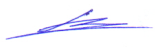  А.А. Торопанов«_15_» января 2018 годаГРАФИК работы ОГИБДД МО МВД России «Грязовецкий»по оказанию государственной услуги по выдаче свидетельства о допуске транспортных средств к перевозке опасных грузовДни неделиЧасы приема гражданОсобенности приемаПонедельникПрием не осуществляетсяВторникПрием не осуществляетсяСредаПрием не осуществляетсяЧетверг13:00 – 16:00ПятницаПрием не осуществляетсяСубботаПрием не осуществляетсяВоскресеньеПрием не осуществляется